目　　　　次　トピックス　●平成30年度　大阪の学校統計 学校基本調査結果（速報）－平成30年５月１日現在－大阪府総務部統計課	1　お知らせ　●住宅・土地統計調査にご協力を！！大阪府総務部統計課	5　毎月の統計調査結果　人　口　　大阪府毎月推計人口　平成30年７月１日現在	7物　価　　大阪市消費者物価指数の動き　平成30年７月速報	9労　働　　大阪の賃金、労働時間及び雇用の動き　平成30年５月月報	11工　業　　大阪府工業指数　平成30年５月月報	13　四半期の統計調査結果　景　気　　大阪府景気観測調査結果　平成30年４月～６月期	15　今月の統計表　	17　新着資料のご案内　	28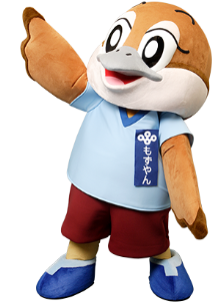 月刊大阪の統計２０１８年（平成３０年）８月　No.８３４２０１８年（平成３０年）８月　No.８３４